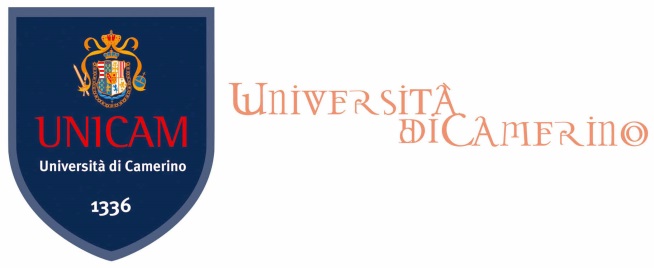 Allegato al D.R. n. prot. 18682 del 20 novembre 2017ELEZIONI N. 5 RAPPRESENTANTI DEI PROFESSORI ASSOCIATI, PER IL QUADRIENNIO 2017/2021, NEL COLLEGIO DI DISCIPLINA 		12 DICEMBRE 2017MODULO PER LA PRESENTAZIONE DELLA CANDIDATURAIl sottoscritto ________________________________________________________________, professore associato afferente alla Scuola di ________________________________________________________________________DICHIARAdi volersi candidare, ai sensi dell’art. 20 del Regolamento Generale di Ateneo,  a rappresentante dei professori associati, per il quadriennio 2017/2021, nel Collegio di Disciplina, di cui all’art. 29 dello Statuto di Ateneo. Il sottoscritto, qualora si trovi attualmente in una delle seguenti situazioni, si impegna, in caso di elezione, a rinunciare, prima dell’assunzione della carica, all’aspettativa per motivi di famiglia o al congedo straordinario per motivi di studio o al cd. “anno sabbatico” o a rinunciare al regime di impegno a tempo definito. Camerino,  							Firma 